mijn meesterproefstappenvragen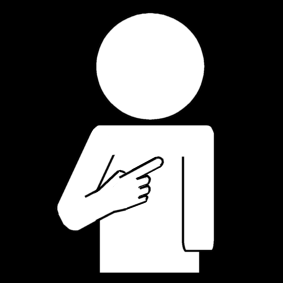 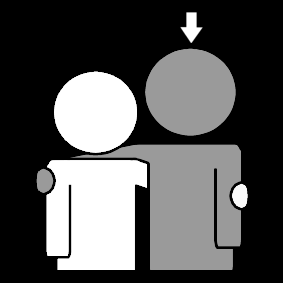 stap 1: voorbereidende fasejuli - augustus – september - oktoberMijn bestemming is:………………………………………..stap 1: voorbereidende fasejuli - augustus – september - oktoberHoe kwam ik op het idee voor mijn bestemming?………………………………………..………………………………………..………………………………………..………………………………………..stap 1: voorbereidende fasejuli - augustus – september - oktoberHoe makkelijk/moeilijk vond ik een bestemming?………………………………………..………………………………………..………………………………………..………………………………………..………………………………………..………………………………………..………………………………………..………………………………………..stap 1: voorbereidende fasejuli - augustus – september - oktoberWaarom koos ik deze bestemming?………………………………………..………………………………………..………………………………………..………………………………………..………………………………………..………………………………………..………………………………………..………………………………………..………………………………………..………………………………………..………………………………………..………………………………………..stappenvragenstap 2: opzoekingsfasenovember - decemberHoe vlot vond ik info over mijn bestemming?………………………………………..………………………………………..………………………………………..………………………………………..………………………………………..………………………………………..………………………………………..………………………………………..stap 2: opzoekingsfasenovember - decemberWaar vond ik vooral info (internet, boek, folder, …)?………………………………………..………………………………………..………………………………………..………………………………………..………………………………………..………………………………………..………………………………………..………………………………………..stappenvragenstap 3: verwerkingsfase en naslagwerkjanuari - februariHoe goed begreep ik de info die ik had?………………………………………..………………………………………..………………………………………..………………………………………..………………………………………..………………………………………..………………………………………..………………………………………..Hoe vlot kwam ik tot zelfgeschreven teksten?………………………………………..………………………………………..………………………………………..………………………………………..………………………………………..………………………………………..………………………………………..………………………………………..Hoe goed waren mijn ontwerpteksten (moest ik nog veel veranderen, verder opzoeken, …)?………………………………………..………………………………………..………………………………………..………………………………………..………………………………………..………………………………………..………………………………………..………………………………………..Hoe goed was mijn definitieve naslagwerk (vlotte teksten, net, illustraties, volledigheid, …)?………………………………………..………………………………………..………………………………………..………………………………………..………………………………………..………………………………………..………………………………………..………………………………………..stappenvragenstap 4: uitwerken gidsbeurt en praktische planningmaart - meiHoe heb ik voor een timing gezorgd?………………………………………..………………………………………..………………………………………..………………………………………..………………………………………..………………………………………..stap 4: uitwerken gidsbeurt en praktische planningmaart - meiHoe heb ik ervoor gezorgd dat ik niets vergeet (geheugenlijstje, kernwoorden, grondplan, …)?………………………………………..………………………………………..………………………………………..………………………………………..………………………………………..………………………………………..………………………………………..………………………………………..stap 4: uitwerken gidsbeurt en praktische planningmaart - meiHoe ecologisch is het vervoer naar de bestemming?………………………………………..………………………………………..………………………………………..………………………………………..………………………………………..………………………………………..stap 4: uitwerken gidsbeurt en praktische planningmaart - meiBlijft mijn uitstap binnen de limiet van het budget?………………………………………..………………………………………..stap 4: uitwerken gidsbeurt en praktische planningmaart - meiAlleen als ik boven de limiet zat: Wat deed ik om extra geld bijeen te krijgen om de uitstap toch te kunnen doen?………………………………………..………………………………………..………………………………………..………………………………………..………………………………………..………………………………………..stap 4: uitwerken gidsbeurt en praktische planningmaart - meiHoe heb ik mijn uitstap gepland op de kalender (rekening houdend met seizoenen, andere uitstappen, …)?………………………………………..………………………………………..………………………………………..………………………………………..………………………………………..………………………………………..stappenvragenstap 5: vastleggen van de uitstapjuniHoe vond ik het om deze uitstap te reserveren?………………………………………..………………………………………..………………………………………..………………………………………..stap 6: kunstzinnige verwerking6de leerjaarIk maakte deze drie kunstwerken:………………………………………..………………………………………..………………………………………..stap 6: kunstzinnige verwerking6de leerjaarHoe vond ik het om deze drie kunstwerken te maken?………………………………………..………………………………………..………………………………………..………………………………………..………………………………………..………………………………………..………………………………………..………………………………………..………………………………………..………………………………………..………………………………………..………………………………………..stappenvragenstap 7: de uitstapHoe voelde ik mij tijdens mijn uitstap?………………………………………..………………………………………..………………………………………..………………………………………..………………………………………..………………………………………..Hoe vlot kon ik mijn informatie overbrengen?………………………………………..………………………………………..………………………………………..………………………………………..………………………………………..………………………………………..Kon ik genoeg interessante info overbrengen (wilde ik liever nog meer vertellen, was ik snel uitverteld, …)?………………………………………..………………………………………..………………………………………..………………………………………..………………………………………..………………………………………..Hoe geïnteresseerd was de klas?………………………………………..………………………………………..………………………………………..………………………………………..Wat verliep heel vlot?………………………………………..………………………………………..………………………………………..………………………………………..………………………………………..………………………………………..Wat verliep minder vlot?………………………………………..………………………………………..………………………………………..………………………………………..………………………………………..………………………………………..stappenvragenevaluatieIn welke fase heb ik mijn bestemming al eens vooraf bezocht? Kleur die fase in de eerste kolom met potlood.Wat zijn belangrijke zaken die ik geleerd heb door deze meesterproef te doen?………………………………………..………………………………………..………………………………………..………………………………………..………………………………………..………………………………………..………………………………………..………………………………………..Wat zou ik de volgende keer anders doen?………………………………………..………………………………………..………………………………………..………………………………………..………………………………………..………………………………………..………………………………………..………………………………………..